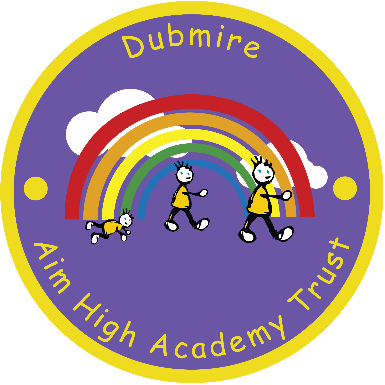 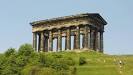 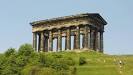 28th January 2020Dear Parent/Carer,As part of your child’s History and Geography curriculum, year 4 pupils are going on a visit to Penshaw Monument on Wednesday 12th February 2020.  Children will gain a greater knowledge of North East history and learn more about the importance of geographical locations. We would be grateful for a contribution of £2.50 towards the expense of the coach fare no later than Friday 7th February 2020.We will leave school at 9:30am and return by approximately 3.10 pm. Children should be dressed in tracksuit bottoms / leggings, school sweatshirts / t-shirts, a warm, waterproof jacket and suitable footwear. A packed lunch will be needed.  Please bring in a throw away carrier bag rather than a packed lunch box and please do not include fizzy/energy drinks, glass bottles or sweets.  If your child usually has a free school meal and you would like school to supply a free packed lunch, please ensure you tick the appropriate box on the tear off slip below.Yours faithfully,G Ross & S DarcyYear 4 teachers…………………………………………………………………………………………………………………………………………………………….Y4 – Penshaw MonumentName ………………………………………………………………………………………………...   Class ……………………………………I give my permission for my child to visit Penshaw Monument on Wednesday 12th February 2020 and enclose a contribution of £2.50 towards the cost of the coach hire.I receive Free School Meals and request a School Packed Lunch to be provided            (please tick)Signature of parent/carer ……………………………………………………………………… Date ………………………………….